Dainy 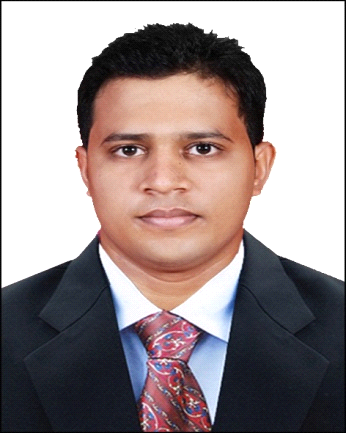 Mechanical EngineerEmail: dainy.386302@2freemail.com ============================================================================Professional Summary:3+ Years of Experience as Mechanical Engineer in MEP Services with exceptional team leadership, Mechanical Engineering principles, concepts and quality abilities. Able to work on multiple projects simultaneously and complete them on time and under budget. Meticulous attention to detail with regards to codes, standards, safety regulations and practices. Strengths:Work Experience:Role			:   MechanicalEngineerDuration		:   May 2016 to July 2018Project                   	:   King Abdullah Ibn Abdul-Aziz Project for Development Of the Security Facilities for MOI, KAP-2E1 HousingRole			:   Mechanical Site EngineerDuration		:   March 2015 to April 2016Organization		:   Joannou and Paraskevaides (Over Seas) Ltd. (J&P Ltd)Jeddah, KSAProject                   	:   King Abdullah Ibn Abdul-Aziz Project for Development Of the Security Facilities for MOI, KAP-2E1Force Camp, Housing & Medical CenterProject Details:Contract referred to the Construction of Custodian of Two Holy Mosques the King Abdullah Bin Abdul Aziz’s Project KAP2 E1 for Security Facilities. Contract defines 4 project group at 6 different locations (Jeddah,Riyadh, Al Taif, Yanbu, Tabuk and Qassim) with a total build up area 531,894 m2.Main Contractor(Civil):Joannou and Paraskevaides (Over Seas) Ltd. (J&P Ltd)Sub-Contractor (MEP):Saudi Specialist Construction Limited (Sister Company of J&P Ltd)Job Profile (General):Supervise Project Mechanical Works, ensuring the quality of work as per International Plumbing Standards, Project Specificationand as per approved shop drawings, Evaluate and Resolve all technical problems Conducting inspection as per drawings and project specifications and as per approved method statement and inspection test plans (ITP).Conducting Material Inspection as per project specifications including delivery note, TestCertificates etc.Ensuring project meets agreed specifications, budgets and timescales.Document and submit all conducted work reports to client and update on project progress. Measurements and claim of valuations.Preparing Planning programme of mechanical works with target dates, quantities and Manpower.Complete awareness of safety and maintaining it on the Site.Checking the Implementation of the QC programs and requirements as spelled out in the approved shop drawings, material submittals, specifications and applicable codes and standards.Coordinating with Consultant Engineers(NKY)and Mechanical designers for proper and timely execution of work.Preparing the material take offs as per approved shop drawings and order the proper quantity of materialswith delivery schedule for continuous progress of work at the site.Preparation of Material Submittals for the approval of materials as per the specification and approved shop drawings.Preparation of Method of Statements, checklist, Inspection Test Plans and work notification.Computer Skills: Mechanical		:    AutoCAD, Revit MEP,Solid Edge, ANSYS, SeeNC, CATIA-V5, Pro-E.Packages		:MS Office- Excel, Word, Power PointGeneral		:    Awareness on Surfing/Google & Social Sites	Training:Completed certification training in “MEP DESIGN – AutoCAD and Revit MEP” held by CADD Centre Training Services Private Ltd, Mangalore.Completed certification training in “CATIA V5 PRIMER COURSE” held by MSM Consultancy Services.Individual Effectiveness Lab, Organizational Effectiveness Lab & Immersive Group Workshops (conducted by I-Point Consulting Services Pvt Ltd.)Successfully completed “FEEL Employable” conducted by Aim Insights, Mangalore.Completed certification training on “Basics of Automobiles” conducted by Mandovi motors, Mangalore. Completed certification training on “Industrial Automation Technology” conducted at MITE and Engineering-Bosch Rexroth Centre in Automation Technology, Moodabidri.Academic Project:Smart Individual Mobility (SIM)Other Activities:Secured Second Place in ENIGMA competition conducted during Tech -Nidarshan 2012, aNational-Level Inter-Collegiate Technical Fest at NMAMIT, Nitte.Personal details:Gender			:MaleDate of Birth		:      15th Oct 1991Nationality		:      Indian               Visa Status                    :      Visit VisaLanguages Known	:      English, Kannada, Hindi and Konkani. Hobbies                         : Cricket, Socialising with friends,Swimming, PuzzlesHolding Driving License of Kingdom of Saudi Arabia& IndiaSelf-Evaluation:I have been a good learner and performer seeking moral lessons from all experiences of life. I am self-confident with adoptability and ability to take work pressure under different circumstances and will continuously strive organizational developments and goals. My values, legacies from my family are the foundation on which my personality thrives.  I rate sincerity, loyalty, dedication to work, integrity towards organizational goals are the foremost. I request your good self to consider my resume favourable and give me an opportunity to serve under your kind control and I assure you, that I will strive hard to bring credit to your esteemed organization.Excellent in AutoCAD and RevitMEPGood Knowledge about Mechanical DrawingsStrong Analysis & Solutions -ImplementationUndergone Certified TrainingsDedicated & Quick LearnerTeam Spirit & Leadership CapabilitiesGood Communication Skills & HonestyAcademic Qualification: